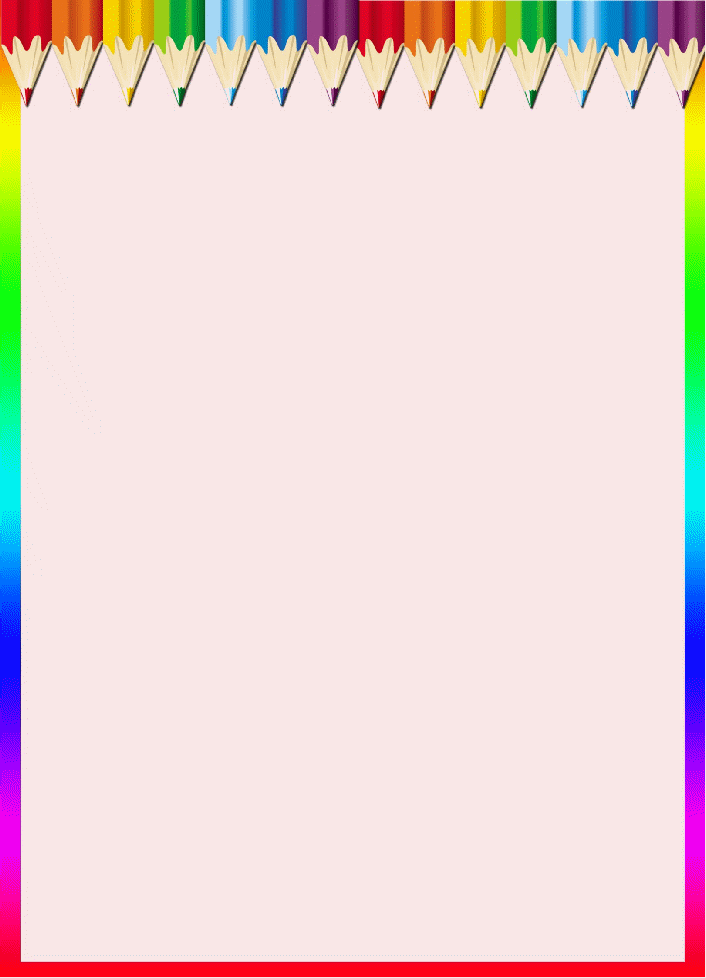 Скоро в школуНа этапе подготовки:· Избегайте чрезмерных требований· Предоставляйте право на ошибку· Не думайте за ребёнка· Не перегружайте ребёнка· Устраивайте ребенку маленькие праздники«Как вызвать у ребенка интерес к обучению в школе?»Расскажите ребенку о своих школьных годах. Такие беседы помогут вызвать интерес к школе и нейтрализовать возможные страхи. Поделитесь с ребенком своими воспоминаниями о любимых учителях и предметах, о школьных достижениях (участие в олимпиадах или победе на школьном конкурсе), посмотрите вместе с ним свои школьные фотографии. Важно сформировать у него отношение к школе как к важному и интересному этапу жизни.2. Организуйте дома рабочее место для будущего школьника. Позиция родителей: «Ты – будущий первоклассник, мы вместе подготовим тебе стол для занятий. Освободи часть полок от игрушек и выбери, где будут лежать твои учебники, карандаши и ручки». В результате ребенок поймет, что отношение к учебе в школе отличается от отношения к посещению детского сада.3. Поиграйте с ребенком в «школу наоборот». Ребенок будет учителем, а мама (папа, бабушка) – прилежными и не очень прилежными учениками. «Учитель» дает задание нарисовать корабль (цифры, буквы и т.п.). Прилежные «ученики» стараются рисовать аккуратно, а нерадивый выкрикивает с места: «А я не умею! Я хочу домой к маме!» Важно побудить ребенка к принятию взрослой роли учителя: «Сейчас у нас урок, он закончится через 15 минут, и ты пойдешь домой. А пока постарайся нарисовать аккуратно». Важно помочь ребенку адекватно оценить поведение и успехи «учеников». Безусловно, такая игра потребует творческого подхода к общению с ребенком.4. Отмечайте любой успех ребенка на занятиях. Без ощущения успеха мотивация ребенка к учебе пропадает. Оценивая свои результаты как неудачные, он рано или поздно потеряет интерес к этой деятельности. Чтобы ребенок не утратил желание учиться при первых же трудностях, с которыми ему неизбежно придется столкнуться, очень важно подчеркивать и отмечать его успехи в учебе. Это должны делать именно родители. Если у ребенка что-то не получается и даже если объективно хвалить его не за что, то надо непременно похвалить за старание: «Молодец, ты старался, в следующий раз у тебя обязательно все получится»!КАК РОДИТЕЛИ МОГУТ ПОМОЧЬ РЕБЁНКУ ИЗБЕЖАТЬ НЕКОТОРЫХ ТРУДНОСТЕЙ?1) Организуйте распорядок дня:· стабильный режим дня;· полноценный сон;· прогулки на воздухе.2) Формируйте у ребенка умения общаться· Обратите внимание на то, умеет ли ваш ребенок вступать в контакт с новым взрослым, с другими детьми, умеет ли он взаимодействовать, сотрудничать.3) Уделите особое внимание развитию произвольности· Учите ребенка управлять своими желаниями, эмоциями, поступками. Он должен уметь подчиняться правилам поведения, выполнять действия по образцу.4)  Ежедневно занимайтесь интеллектуальным развитием ребенка1. Во время прогулок наблюдайте изменения в природе. Обращайте внимания на различные явления природы (дождь, снег, радуга, листопад, туман, ветер, тучи, буря, рассвет, закат).2. Выучите названия времен года. Тренируйте умения определять время года на улице и картинках.3. Используя лото и книги, учите с ребенком названия: диких и домашних животных, птиц, полевых и садовых цветов, деревьев, предметов посуды, предметов мебели, одежды, головных уборов, видов обуви, игрушек, школьных принадлежностей, частей тела, названия городов, названия любимых сказок и их героев.Внимание! Ребенок 6-7 лет не может работать долго. Потому все занятия должны быть рассчитаны на 20-25 минут. Потом он должен отдохнуть, отвлечься.4.Развивайте связную речь детей. - Учите пересказывать сказки, содержания мультфильмов.- Составляйте рассказы по картинкам.- Следите за правильным произношением и дикцией детей. Проговаривайте скороговорки.5. Научите ребёнка пользоваться ножницами и клеем.6. Знакомьте ребенка с буквами и их печатным изображением, а так же звуком, обозначающим конкретную букву.7. Научите ребенка различать и правильно называть основные геометрические фигуры (круг, квадрат, треугольник, прямоугольник), сравнивать и различать предметы по величине (больший, меньший) и цвету.8. Научите ребенка считать до 10 и обратно, сравнивать количество предметов (больше, меньше, столько же). Познакомьте с изображением цифр (не надо учить их писать, только знать).9. Научите определять положение предметов на плоскости, знать слова, обозначающие местоположение и правильно понимать их значения: впереди, сзади, справа, слева, сверху, над, под, за, перед.10.  Развитию мелкой моторики руки ребенка помогут:-  рисование, - штриховка, - раскрашивание (но небольших поверхностей), - нанизывание бусинок, пуговиц,- лепка, - определение вслепую формы предметов (сначала самых простых, потом можно усложнять), - игры с мелкими предметами (мозаика).Внимание! При выполнении любых письменных заданий следите за правильным положением ручки (карандаша), тетради, позой школьника! Рука не должна быть сильно напряжена, а пальцы - чуть расслаблены.11. Копируйте фигуры. Это задание способствует развитию координации, умению правильно воспринимать фигуры, расположенные на плоскости листа, различать прямые, кривые, наклонные соблюдать соотношение штрихов и положения фигур между собой.Внимание! При выполнении графических заданий важны не быстрота, не количество сделанного, а точность выполнения - даже самых простых упражнений. Не переходите к следующим заданиям, если не освоено предыдущее (линии должны быть четкими, ровными, уверенными).Консультацию подготовила: педагог-психолог МДОУ «Детский сад № 9»Шапкина Н.Г.